Olsztyn, 31 października 2023 r.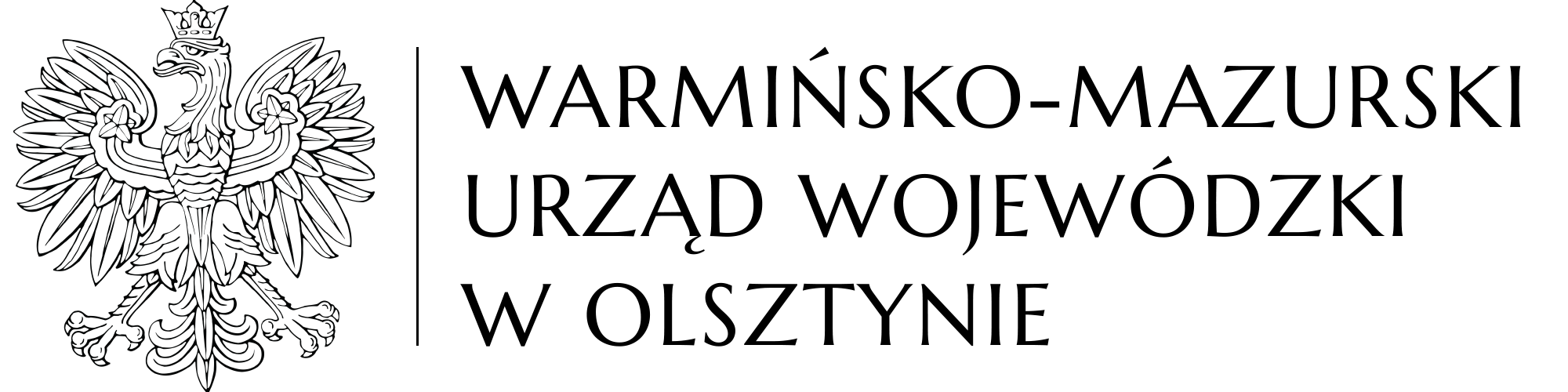 Wydział Obsługi UrzęduWO-IV.272.28.2023dotyczy: postępowania o udzielenie zamówienia publicznego, którego przedmiotem jest opracowanie i aktualizacja dokumentacji projektowej na potrzeby zadań realizowanych na przejściach granicznych znajdujących się na terenie województwa warmińsko-mazurskiego.   ZAWIADOMIENIE O WYBORZE OFERTY NA WYKONANIE CZĘŚCI I ZAMÓWIENIA.W wyniku rozstrzygnięcia postępowania o udzielenie zamówienia publicznego w zakresie wykonania CZĘŚCI I, której przedmiotem jest opracowanie dokumentacji projektowej modernizacji monitoringu CCTV na Drogowym Przejściu Granicznym w Gronowie, zawiadamiam o wyborze oferty najkorzystniejszej złożonej przez:Marta Burakiewicz Sołtmany 6011-612 KruklankiCena oferty wynosi 20.000,00 złotych brutto. Uzasadnienie – wybrana oferta spełnia wszystkie warunki postawione przez zamawiającego w specyfikacji warunków zamówienia oraz zdobyła najwyższą liczbę punktów spośród złożonych ofert na wykonanie CZĘŚCI I zamówienia.ZAWIADOMIENIE O WYBORZE OFERTY NA WYKONANIE CZĘŚCI II ZAMÓWIENIA.W wyniku rozstrzygnięcia postępowania o udzielenie zamówienia publicznego w zakresie wykonania CZĘŚCI II, której przedmiotem jest opracowanie dokumentacji projektowej wymiany oświetlenia na Drogowym Przejściu Granicznym w Gronowie, zawiadamiam o wyborze oferty najkorzystniejszej złożonej przez:PRO Michał Bancewiczul. Wczasowa 9B10-183 OlsztynCena oferty wynosi 39.000,00 złotych brutto. Uzasadnienie – wybrana oferta spełnia wszystkie warunki postawione przez zamawiającego w specyfikacji warunków zamówienia oraz jest jedyną ofertą złożoną na wykonanie CZĘŚCI II zamówienia.ZAWIADOMIENIE O WYBORZE OFERTY NA WYKONANIE CZĘŚCI III ZAMÓWIENIA.W wyniku rozstrzygnięcia postępowania o udzielenie zamówienia publicznego w zakresie wykonania CZĘŚCI III, której przedmiotem jest opracowanie dokumentacji projektowej przebudowy pomieszczeń służby dyżurnej oraz magazynu broni na Drogowym Przejściu Granicznym w Bezledach, zawiadamiam o wyborze oferty najkorzystniejszej złożonej przez:PRO Michał Bancewiczul. Wczasowa 9B10-183 OlsztynCena oferty wynosi 55.000,00 złotych brutto. Uzasadnienie – wybrana oferta spełnia wszystkie warunki postawione przez zamawiającego w specyfikacji warunków zamówienia oraz jest jedyną ofertą złożoną na wykonanie CZĘŚCI III zamówienia.ZAWIADOMIENIE O WYBORZE OFERTY NA WYKONANIE CZĘŚCI IV ZAMÓWIENIA.W wyniku rozstrzygnięcia postępowania o udzielenie zamówienia publicznego w zakresie wykonania CZĘŚCI IV, której przedmiotem jest opracowanie dokumentacji projektowej montażu i uruchomienia systemu kontroli dostępu w pawilonach kontrolerskich na Drogowym Przejściu Granicznym w Grzechotkach, zawiadamiam o wyborze oferty najkorzystniejszej złożonej przez:T4B Spółka z o.o. Al. Stanów Zjednoczonych 32/u1504-036 WarszawaCena oferty wynosi 11.746,50 złotych brutto. Uzasadnienie – wybrana oferta spełnia wszystkie warunki postawione przez zamawiającego w specyfikacji warunków zamówienia oraz zdobyła najwyższą liczbę punktów spośród złożonych ofert na wykonanie CZĘŚCI IV zamówienia. ZAWIADOMIENIE O WYBORZE OFERTY NA WYKONANIE CZĘŚCI V ZAMÓWIENIA.W wyniku rozstrzygnięcia postępowania o udzielenie zamówienia publicznego w zakresie wykonania CZĘŚCI V, której przedmiotem jest opracowanie dokumentacji projektowej rozbudowy monitoringu wizyjnego na Drogowym Przejściu Granicznym w Grzechotkach, zawiadamiam o wyborze oferty najkorzystniejszej złożonej przez:T4B Spółka z o.o. Al. Stanów Zjednoczonych 32/u1504-036 WarszawaCena oferty wynosi 30.135,00 złotych brutto. Uzasadnienie – wybrana oferta spełnia wszystkie warunki postawione przez zamawiającego w specyfikacji warunków zamówienia oraz zdobyła najwyższą liczbę punktów spośród złożonych ofert na wykonanie CZĘŚCI V zamówienia.ZAWIADOMIENIE O WYBORZE OFERTY NA WYKONANIE CZĘŚCI VI ZAMÓWIENIA.W wyniku rozstrzygnięcia postępowania o udzielenie zamówienia publicznego w zakresie wykonania CZĘŚCI VI, której przedmiotem jest aktualizacja dokumentacji projektowej przebudowy systemu telewizji dozorowej oraz opracowanie dokumentacji modernizacji kontroli dostępu na Drogowym Przejściu Granicznym w Bezledach, zawiadamiam o wyborze oferty najkorzystniejszej złożonej przez:T4B Spółka z o.o. Al. Stanów Zjednoczonych 32/u1504-036 Warszawa Cena oferty wynosi 28.966,50 złotych brutto. Uzasadnienie – wybrana oferta spełnia wszystkie warunki postawione przez zamawiającego w specyfikacji warunków zamówienia oraz zdobyła najwyższą liczbę punktów spośród złożonych ofert na wykonanie CZĘŚCI VI zamówienia.NAZWY I ADRESY WYKONAWCÓW, KTÓRZY ZŁOŻYLI OFERTY WRAZ ZE STRESZCZENIEM OCENY I PORÓWNANIA ZŁOŻONYCH OFERT.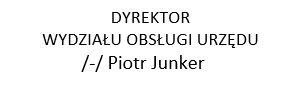 osoba do kontaktu w sprawie: Olga Pocałujko, tel. (89) 5232751
e-mail: olga.pocalujko@uw.olsztyn.pl Numer ofertyNazwa (firma) i adres wykonawcyCena bruttoLiczbapunktówCZĘŚĆ I CZĘŚĆ I CZĘŚĆ I CZĘŚĆ I 1T4B Spółka z o.o.04-036 Warszawa, Al. Stanów Zjednoczonych 32/u1569.495,00 zł2,88 pkt2Marta Burakiewicz11-612 Kruklanki, Sołtmany 6020.000,00 zł10,00 pkt3PRO Michał Bancewicz10-183 Olsztyn, ul. Wczasowa 9B50.500,00 zł3,96 pkt4Jacek BIAŁONOGA77-400 Złotów, ul. Ciesielska 864.944,00 zł3,08 pktNumer ofertyNazwa (firma) i adres wykonawcyCena bruttoLiczbapunktówCZĘŚĆ II CZĘŚĆ II CZĘŚĆ II CZĘŚĆ II 3PRO Michał Bancewicz10-183 Olsztyn, ul. Wczasowa 9B39.000,00 zł10,00 pktNumer ofertyNazwa (firma) i adres wykonawcyCena bruttoLiczbapunktówCZĘŚĆ III CZĘŚĆ III CZĘŚĆ III CZĘŚĆ III 3PRO Michał Bancewicz10-183 Olsztyn, ul. Wczasowa 9B55.000,00 zł10,00 pktNumer ofertyNazwa (firma) i adres wykonawcyCena bruttoLiczbapunktówCZĘŚĆ IV CZĘŚĆ IV CZĘŚĆ IV CZĘŚĆ IV 1T4B Spółka z o.o.04-036 Warszawa, Al. Stanów Zjednoczonych 32/u1511.746,50 zł10,00 pkt2Marta Burakiewicz11-612 Kruklanki, Sołtmany 6020.000,00 zł5,87 pkt3PRO Michał Bancewicz10-183 Olsztyn, ul. Wczasowa 9B20.500,00 zł5,73 pkt4Jacek BIAŁONOGA77-400 Złotów, ul. Ciesielska 853.997,00 zł2,18 pktNumer ofertyNazwa (firma) i adres wykonawcyCena bruttoLiczbapunktówCZĘŚĆ V CZĘŚĆ V CZĘŚĆ V CZĘŚĆ V 1T4B Spółka z o.o.04-036 Warszawa, Al. Stanów Zjednoczonych 32/u1530.135,00 zł10,00 pkt3PRO Michał Bancewicz10-183 Olsztyn, ul. Wczasowa 9B60.000,00 zł5,02 pkt4Jacek BIAŁONOGA77-400 Złotów, ul. Ciesielska 876.752,00 zł3,93 pktNumer ofertyNazwa (firma) i adres wykonawcyCena bruttoLiczbapunktówCZĘŚĆ VI CZĘŚĆ VI CZĘŚĆ VI CZĘŚĆ VI 1T4B Spółka z o.o.04-036 Warszawa, Al. Stanów Zjednoczonych 32/u1528.966,50 zł10,00 pkt3PRO Michał Bancewicz10-183 Olsztyn, ul. Wczasowa 9B34.500,00 zł8,40 pkt4Jacek BIAŁONOGA77-400 Złotów, ul. Ciesielska 882.164,00 zł3,53 pkt